JADŁOSPIS 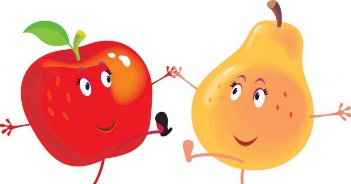 W zakładzie używa się: zboża zawierające gluten: a)pszenica, b)żyto, c)orkisz, d)jęczmień, e)owies, soja, mleko, skorupiaki, jaja, ryby, orzeszki ziemne/orzeszki arachidowe, orzechy (migdał, orzech laskowy, orzech włoski, nerkowiec, orzech pekan, orzech brazylijski, pistacja, orzech pistacjowy, orzech makadamia), seler, gorczyca, nasionasezamu, dwutlenek siarki i siarczyny, łubin, mięczaki – niepotrzebne skreślić. Alergeny oznaczonozgodnie z Rozporządzeniem 1169/2011 Parlamentu Europejskiego i Rady                 Uwaga: Zastrzegamy sobie prawo do niewielkich zmian w jadłospisie wynikających z dostępności towarów . JADŁOSPIS W zakładzie używa się: zboża zawierające gluten: a)pszenica, b)żyto, c)orkisz, d)jęczmień, e)owies, soja, mleko, skorupiaki, jaja, ryby, orzeszki ziemne/orzeszki arachidowe, orzechy (migdał, orzech laskowy, orzech włoski, nerkowiec, orzech pekan, orzech brazylijski, pistacja, orzech pistacjowy, orzech makadamia), seler, gorczyca, nasionasezamu, dwutlenek siarki i siarczyny, łubin, mięczaki – niepotrzebne skreślić. Alergeny oznaczonozgodnie z Rozporządzeniem 1169/2011 Parlamentu Europejskiego i Rady                 Uwaga: Zastrzegamy sobie prawo do niewielkich zmian w jadłospisie wynikających z dostępności towarów . DataMenuWTOREK02.01.2024Śniadanie: Pieczywo mieszane(1a,1b) z pastą rybną(4,7), ogórkiem i szczypiorkiem. Kawa Inka(1b,1d) na mleku(7). Owoc.Zupa: Zupa z soczewicy czerwonej(9) z ziemniakami na kurczaku. Herbatniki(1a,3) z serkiem waniliowym(7).Obiad: Zapiekany ryż biały z jabłkiem i cynamonem. Marchew do chrupania. Galaretka wiśniowa do picia.ŚRODA03.01.2024Śniadanie: Płatki orkiszowe(1e) na mleku(7). Bułka(1a) z masłem(7) i miodem. Półmisek warzywno –owocowy (kalarepa, banan, gruszka).Herbata owocowa.Zupa: Zupa grysikowa(9) z kaszą manną(1a) . Chrupki kukurydziane.Obiad: Lazania.(1a,3,7) Sur. z białej kapusty i pora. Cytrynada.CZWARTEK04.01.2024Śniadanie: Stół szwedzki( Pieczywo mieszane(1a,1b), masło(7), ser żółty(7), jajko(3), szynka, pomidor , ogórek, kiełki rzodkiewki). Kakao(7). Owoc.Zupa: Zupa jarzynowa(7,9) z ziemniakami na żeberkach. Kisiel morelowy.Obiad: Kluski śląskie(1a,3) w sosie pieczarkowym(7). Sur. z buraczków i cebuli.(1a,7). Kompot owocowy.PIĄTEK05.01.2024Śniadanie: Kasza jaglana na mleku(7). Bułka(1a) z pastą tzatziki(7) i szczypiorkiem posypana nasionami słonecznika. Owoc. Herbata owocowa.Zupa:  Zupa z zielonego groszku(7,9) z ziemniakami na kurczaku. Wafle ryżowe(11) .Owoc.Obiad: Kotlet rybny(1a,3,4) z warzywami po grecku. Ziemniaki puree z koperkiem. Cytrynada.DataMenuPONIEDZIAŁEK08.01.2024Śniadanie: Pieczywo mieszane(1a,1b) z pastą z tuńczyka(4,7) i jajka(3), ogórkiem i szczypiorkiem. Kawa Inka(1b,1d) na mleku(7). Owoc.Zupa: Krupnik(9) z kaszą jęczmienną(1d) i ziemniakami na żeberkach. Talarki sezamowe(1a,3,11).Obiad: Naleśniki(1a,3) z serem białym(7) i musem wiśniowym. Marche do chrupania. Galaretka agrestowa do picia.WTOREK09.01.2024Śniadanie: Twarożek(7) z truskawką . Bułka(1a) z masłem(7). Marchew do chrupania. Mleko(7).Zupa: Zupa brokułowa(7,9) z makaronem(1a,3). Owoc.Obiad:  Kotlet pożarski.(1a,3) Ziemniaki pieczone łódeczki. Sałatka z ogórka zielonego i cebuli czerwonej.  Cytrynada.ŚRODA10.01.2024Śniadanie: Parówka na ciepło z keczupem. Pieczywo mieszane(1a,1b) z masłem(7) i szczypiorkiem. Kakao.(7)Papryka czerwona do chrupania. Owoc.Zupa: Zupa szczawiowa(7,9) z jajkiem(3) i ziemniakami na kurczaku. Jogurt owocowy(7).Obiad:  Kotlety ziemniaczane(1a,3) w sosie myśliwskim(7). Sur. z selera(9). Kompot owocowy.CZWARTEK11.01.2024Śniadanie: Płatki kukurydziane na mleku(7). Bułka(1a) z masłem(7), serem żółtym(7), rzodkiewką i szczypiorkiem. Owoc. Herbata owocowa.Zupa: Zupa ogórkowa(7,9) z ryżem. Chlebek bananowy(1a,3,7).Obiad: Pieczeń rzymska(1a,3) z brokułem . Kasza jęczmienna.(1d)  Sur. pomidory ze szczypiorkiem i śmietaną(7). Galaretka truskawkowa do picia.PIĄTEK12.01.2024Śniadanie: Pieczywo mieszane(1a,1b) z pastą z makreli(4,7), ogórkiem kiszonym posypane prażonym słonecznikiem. Kawa Inka(1b,1d) na mleku(7). Owoc.Zupa:  Zupa fasolowa(9) z ziemniakami na żeberkach z pulpecikami mięsnymi. Jabłko zapiekane z serkiem straciatella(7,8) i płatkami migdałowymi(8).Obiad: Makaron(1a) ze szpinakiem(7). Cytrynada.